Practice Information Sheet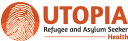 5 Alexandra Avenue, Hoppers Crossing 3029PH: 8001 3049FAX: 8804 5848WEBSITE: www.utopiarefugeehealth.com	EMAIL: info@utopiarefugeehealth.comAFTERHOURS: 13 74 25About UsWelcome to Utopia!  We are a benevolent organisation committed to improving the health of refugees and asylum seekers living in Melbourne’s west.  Utopia is co-designed by health professionals and refugees.  Our staff have experience in health issues affecting refugee and asylum seekers and are powerful advocates for human rights.Practice Hours: Monday to Fridays 9am-5pm (by appointment only)Practice Doctors:Dr Lester Mascarenhas (General Practitioner – Male)Dr Balvinder Khaira (General Practitioner, Psychotherapy, Acupuncture – Male) Dr Kasha Singh (Infectious Disease Physician)Dr Dan Mason (Paediatrician in conjunction with WMH)Practice Nurses:Di Van Vliet (Women’s health and Registered Nurse)Clara Davies (Women’s Health and Registered Nurse)Juliette Mo (Registered Nurse)Rachel Gleeson (Diabetes Nurse Educator) Practice Manager: Peita PittellaAdmin Staff: Mo Harrison, Esther Moo (speaks Karen/Burmese), Margaret Polarbaw (speaks Karenni/Burmese)Appointments: Our Practice is appointment only, our Practice Nurse will be happy to see you on the day to assess youAfter Hours Care: For all emergencies please call 000 or for non-emergencies please call 13 74 25Services Available: Refugee Health, General Medicine, Chronic Disease Management, Infectious Disease Management, HIV, HEP B and Latent TB Providers onsite, Psychology, Women’s Health, Travel Vaccinations, Immunisations, Wound Care, Ear Syringing, MTOP.Fees: Patients from a refugee or asylum seeker background are bulk billed with Medicare Care.Patients from a refugee or asylum seeker background without Medicare Card will be seen Pro bono on provision of evidence of humanitarian visa or supply letter from Red Cross, IHMS, or Public Transport Victoria Asylum Seeker ID Card.Patients from a non-refugee or asylum seeker background will be charged private fees.  Bulk billing services is at the discretion of the practice manager.Fees For Nurse Only (i.e no GP seen)All specialist services are Bulk Billed.All fees are to be paid on the day of consultation we have EFTPOS facilities or direct deposit NO CASH. Results and Recall Reminders: Results will not be given over the phone. A consultation will need to be booked with a Doctor.If a Doctor has ordered a test for you, it is important that you make an appointment as soon as you have had your test so that your results can be given.Please ensure your contact details are up to date, as we may need to contact you if your results is abnormal.Our practice is committed to preventative care. We may issue you with a reminder from time to time offering you preventative health services appropriate to your care. If you do not wish to be a part of this system, please let us know at the front desk.Doctors at Utopia can be contacted during our practice hours, a message will be taken via reception and the Doctor will return your call when possible, you can speak to the Nurse on the day as an alternative.Management of Personal Information: Your medical record is a confidential document.  It is policy of Utopia Refugee & Asylum Seeker Health to maintain security of personal health information at all times and to ensure that this information is only available to authorised members of staff. It is important that other people involved in your care, such as medical specialists and other healthcare professionals, are informed of the relevant parts of your medical history, so they can provide the best care for you. Your GP will let you know when this is necessary.We send out SMS reminders to our patients daily for their appointments  A copy of our privacy policy is available on request from the reception or our website.Access your health information: You can request for a copy of your medical record, or a health summary, depending on what is required there may be ask to contribute a fee.Your Opinion: We take your feedback seriously and have a policy of using it to maintain and where necessary improve the quality of our service.We have a box located at reception for you to put your written feedback and complaints in.  Our Practice Manager is always available to speak with you, however if you wish to take the matter further and feel that you need to discuss the matter outside of the Practice there are several options available:Australian Health Practitioner Regulation Agency 1300 419 495Office of the Health Services Commissioner, Victoria 1300 582 113Mental Health Complaints Commissioner 1800 246 054Commissioner for Privacy and Data Protection, Victoria 1300 666 44Disability Services Commissioner, Victoria 1800 677 342Consultation TypeItem NumberPrivate CostMedicare RebateOut of PocketLevel A3Bulk BillBulk BillBulk BillLevel B23$50.00$38.75$11.25Level C >20 min36$86.30$75.05$11.25Level D >40 min44$200.00$110.50$89.50ProcedureCostImmunisation $25Flu Vaccine Only$15Ear Syringing$25CST Bulk Billed